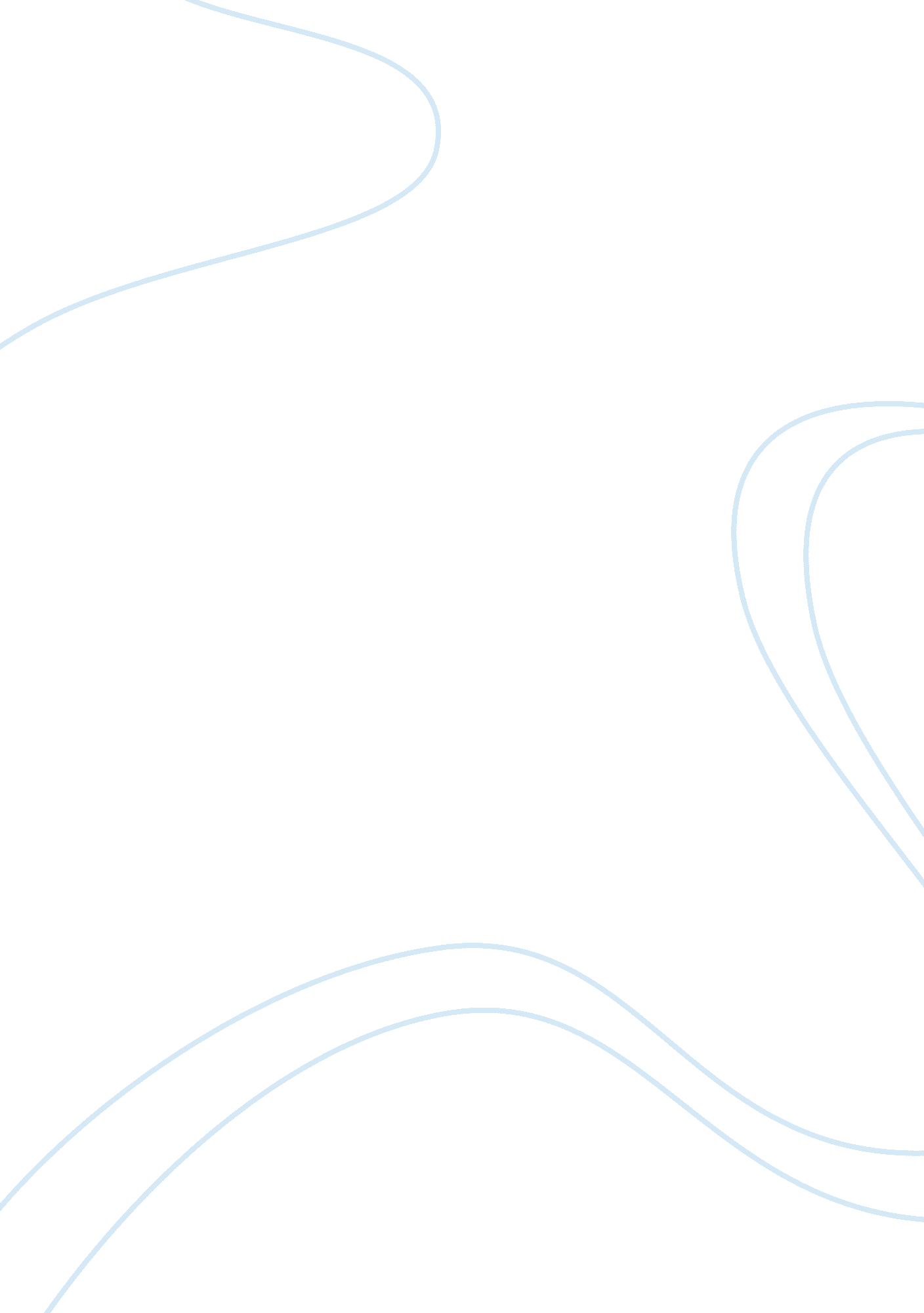 ProjectBusiness, Human Resources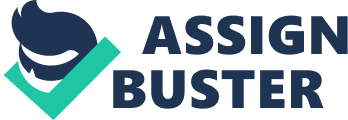 Evaluation of the Leader Level of leadership The level at which the leadership is at level 3, i. e. authentic leadership. Al Maktoum’s leadership approach emphasizes on building the country’s development and growth by honest relationships with fellow countries and it also helps in valuing their technical input as well as building upon a highly stable level and compact ethical foundation. Authentic leaders like Al-Maktoum are optimistic people who have highly truthful self-concepts which can help in promoting stability and solidarity within the country. 
Overall performance of the leader 
The overall performance of Al-Maktoum as a leader has been brilliant. He has emphasized on the some of the most important areas of human development which include health and education. According to Kanna (2011), Al-Maktoum has invested heavily on education as well on the development of knowledge within the region of UAE by grooming potential leaders within the private as well as public sectors of UAE and also by promoting other crucial areas such as research and development, business leadership, youth empowerment, cultural development, preservation of traditional heritage and also promoting various platforms for the economy. Under his leadership, UAE has become an economic powerhouse (Davis). 
Part 2:- 
Insights: 
The leadership approach by Al-Maktoum has been transformational. Literally speaking, transformational leadership is a leadership style which is able to implicit certain positive changes within the people who follow the leader (Bass). Transformational leaders like Al-Maktoum are energetic, passionate as well as highly enthusiastic. The government of Al-Maktoum has not only transformed the fate of UAE but has made UAE as one of the most dominant countries in the world (Davidson). An insight on the leadership strategy of Al-Maktoum can be further elaborated: 
Self-awareness: Al-Maktoum’s government has consistently got in touch with the citizens of UAE and has asked people for feedback and suggestions for improvements and has also listened to what is needed for improvement. 
Ethical norms and behavior: The leadership approach of Al-Maktoum reflects kindness, discipline, honesty and integrity inflicted in his leadership approach and is certainly highly effective. 
Eliminating self interest: The leadership approach of Al-Maktoum goes beyond portraying any level of self interest or selfishness and is an approach which has a mass effect. His strategy has balanced any potential conflict of interest which may arise between the citizens. 
Moving forward: Al-Maktoum’s strategy has been highly developmental which has been able to engage the whole nation as being constantly united. 
Important insights gained about leadership from this research 
According to Al-Al (2008), by implementing an adequate level of trust as well as by generating the enthusiastic support from his subordinates, leaders have the adequate ability in improving individual as well as team performance. Due to this reason, this of approach of Al-Maktoum approach can certainly be embraced by future Middle-East leaders and coaches who certainly view authentic leadership as a general alternate to potential leaders who may emphasize profitability over the well being of their people. 
References 
Al-Ali, Jasim. " Emiratisation: drawing UAE nationals into their surging economy." International Journal of Sociology and Social Policy 28. 9/10 (2008): 365-379. 
Bass, Bernard M., and Ronald E. Riggio. Transformational leadership. Psychology Press, 2012 
Davis, Mike. " Fear and money in Dubai." New Left Review 41 (2006): 47. 
Davidson, Christopher M. Dubai: The vulnerability of success. New York: Columbia University Press, 2008. 
Kanna, Ahmed. Dubai, the city as corporation. U of Minnesota Press, 2011 